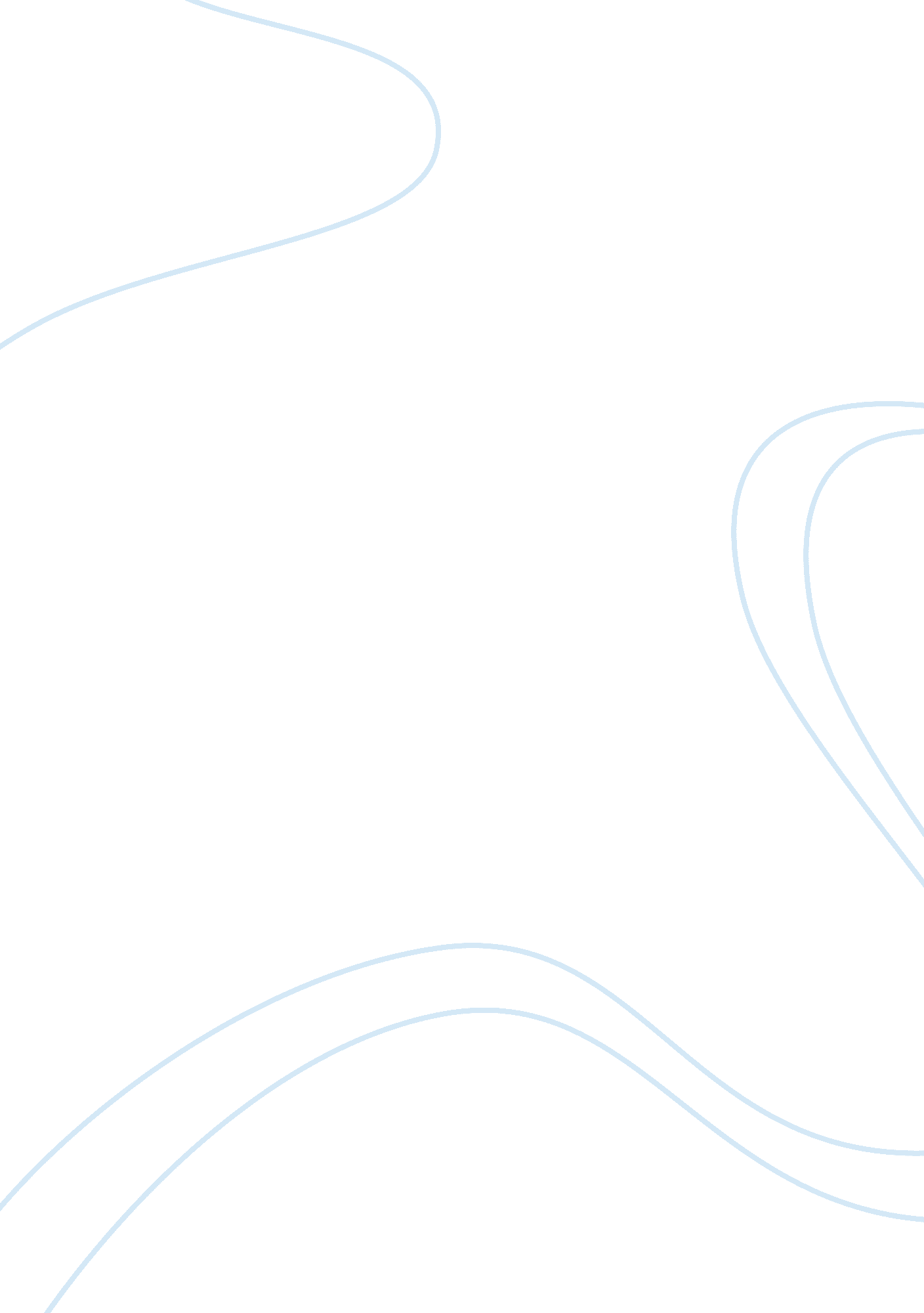 Beauty pageants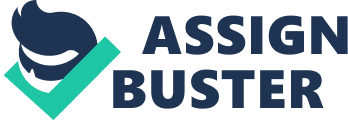 Beauty contests are charming in more components of the world. The utmost, the Miss World task, has been running annual aftermath since 1951, and though it is lesser create drawing charming in the UK now than it was in 1968, after it requested 27. 5 million cinemas viewers, it attracts a very items global listeners - as broadened as three billion viewers in 115 countries. There are beauty contests for assorted localities of age, sex and sexuality; this subject concentrates on foremost celebrity women's beauty contests as overwhelmingly the bulk charming and high-profile version. Note that there are arduous operational topics come close running this debate: it perhaps works best as an ideals dialogue on if beauty contests are a fortuitous thing or not, but this current leaning to of equivalence action is frowned upon in many policy-based considering circles. Proposing a outlaw on beauty contests might be attached with assorted wholly pertinent opposition lines on enforceability and deformed major uncertainties (what come close porn?), which would are likely to diminish the justification of the debate. Mrs. America, the feminine, " inform us come close our culture's ideals and conflicts", broadcasts the reporter, and in supplement presents 10 intents for of " what she is really telling us". Beauty contest intent is to deal a faultless that exemplifies the " perfect feminine icon in any culture". A beauty pageant is a fiscal ware with an accurate midpoint elevation, consignment and age as well as an unbiased complexion that either false or natural should obtain concurrently the " official inflexible yardstick of beauty" which is generally replicating the " white ideal". Mrs. Venezuela, the bulk well renowned in the Hispanic inhabitants, or Mrs. Colombia where the pageants are said to be the bulk beautiful women, in supplement pursue the likening configuration of Mrs. America, they should obtain concurrently the " official inflexible yardstick of beauty"; even in the Hispanic inhabitants they are perpetually white, or " matching the white ideal". In the contest of Mrs. World nations are exemplified by " their white ideal", but not exemplified by their bona fide run and colour. All sprints have sole natural beauty, and its have right to verbalise it. It not masterful to be weighed against the beauty certainty in sound very dark women with an Asiatic, as each one has a sole one-by-one facet of their own. Beauty pageants are horrid for society because they endorse infirm trusts to women. Specifically, they look after men to analyze of women essentially as demonstrate conspicuously piece as an option as bona fide people. Thesis Statement Beauty pageants are horrid for society because they endorse infirm trusts to women. Specifically, they look after men to analyze of women essentially as demonstrate conspicuously piece as an option as bona fide people. The intent of this paper is to re-evaluate if Beauty Contests complete any intent in society or not. Discussion No, Beauty Contests do not complete any intent in society. " And the heroic individual is..." The piece that this receives so much alertness is ... 